Сведения о доступе к информационным системам и информационно-телекоммуникационным сетямДействующий провайдер «Ростелеком» г. Калининград.Провайдер, предоставляющий услуги электросвязи для образовательных организаций Калининградской области.                                       Доступ к профессиональным базам данных, информационным справочным и поисковым системам, а также иным информационным ресурсам обеспечивается административным, педагогическим работникам и специалистам.Самостоятельный доступ к информационным системам и информационно-телекоммуникационным сетям, в том числе приспособленных для использования инвалидами и лицами с ограниченными возможностями здоровья - воспитанники ДОУ не имеют, специально оборудованного компьютерного класса в ДОУ - нет.ИНТЕРНЕТ-РЕСУРСЫ ДЛЯ САМООБРАЗОВАНИЯ ПЕДАГОГА




http://www.firo.ru/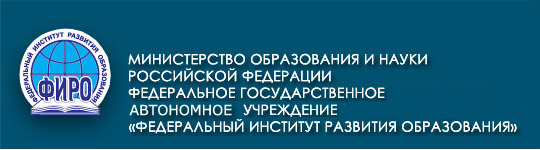 ФГОС ДО: Нормативные документы http://www.firo.ru/?page_id=11003Реестр примерных основных образовательных программ дошкольного образования  http://firo.ranepa.ru/obrazovatelnye-programmy-doshkolnogo-obrazovaniya Учебно – методическое обеспечение введения ФГОС ДО http://www.firo.ru/?page_id=15165
Министерство образования и науки:http://минобрнауки.рфМинистерство образования Калининградской области:https://edu.gov39.ru/ 
Одним из важных направлений в деятельности ДОО является информатизация образовательного пространства, которая рассматривается как процесс, направленный на повышение эффективности качества воспитательно – образовательного процесса и администрирования посредством применения ИКТ    ( информационно – коммуникативных технологий)ЭЛЕКТРОННЫЕ ОБРАЗОВАТЕЛЬНЫЕ РЕСУРСЫ ДЛЯ ПЕДАГОГОВЖурнал "Воспитатель ДОУ"http://doshkolnik.ru
это принципиально новый журнал для ВОСПИТАТЕЛЕЙ ДОУ;ценнейший опыт лучших ДОУ;четкая структура, построенная в логике дня воспитателя и ребенка (утро, день, вечер, ночь);не только проверенные временем и новейшие методические рекомендации, разработки игр, занятий и т.д., но и материалы, посвященные развитию личности воспитателя и ребенка.Журнал "Современный детский сад"http://www.det-sad.com/sovremenni_det_sad
упорядочивает и тематически систематизирует информационную среду, обеспечивающую качественное развитие дошкольного образования. Общие сведения об издании, состав редакционной группы, сведения о подписке, архив с содержаниями номеров, контактные данные.Журнал «Обруч»http://www.obruch.ru/
- иллюстрированный научно-популярный журнал для руководителей всех уровней, методистов, воспитателей детских садов, учителей начальной школы и родителей. В нем публикуются разнообразные теоретические, методические, практические материалы, опыт работы дошкольных учреждений. Большое внимание уделяется вопросам психологии, методики воспитания и обучения, созданию развивающей среды.Сайт "Фестиваль педагогических идей. Открытый урок"http://festival.1september.ru/
Конспекты занятий, сценарии, статьи, различные приложения.